KEARSLEY HIGH SCHOOL
GIRLS VARSITY BOWLINGKearsley High School Girls Varsity Bowling beat Linden High School 30-0Saturday, December 1, 2018
9:30 AM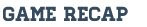 The Kearsley Varsity girl bowling team opened the 2018-2019 season with a Metro Conference match against Linden at Capitol Bowl in Owosso. The Kearsley girls started the match with a 255 Baker game and followed that up with a 190 Baker game as Linden had games of 146 and 120. With a 10 to 0 lead going into the individual games the Kearsley girls did not let up as they had a team game of 1041 to Linden's 604. The final individual game the Kearsley girls had a 991 actual to Linden's 422. The total final pinfall was Kearsley 2477 to Linden 1292 and the final score was 30-0 in favor of Kearsley.
Scores for Kearsley were Emilea Sturk 163, Allison Eible 232 and 173, Megan Timm 208 and 203, Alexis Roof 195, Hannah Simms 223, Samantha Timm 167 and Imari Blond 243 and 225. The Kearsley girls are now 1-0 on the season and will take on Brandon in a match later this afternoon.